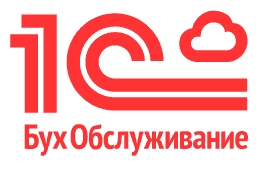 Расчетный период оказания услуг для тарифного плана «1С:БухОбслуживание.ИП без работников» определен равным одному месяцу.Стоимость услуг по тарифному плану «1С:БухОбслуживание. ИП без работников» определяется ежеквартально по Прайс-листу.№Услуги тарифного плана «1С:БухОбслуживание. ИП без работников»1Предоставление лицензии на право пользования ПП 1С:Бухгалтерия 8 для Казахстана путем предоставления удаленного доступа к серверу Исполнителя, на котором развернуто приложение23Ведение учета 23Каждый месяц23Сбор, систематизация  и контроль оформления первичных документов с составлением Реестра ошибок23Ввод  данных Заказчика в учетную базу 23Выполнение учетных процедур и расчетов в бухгалтерском/налоговом учете в учетной базе 231 раз в квартал23Расчет налогов и сборов, подлежащих уплате в бюджет 23Подготовка платежных поручений на уплату налогов, сборов23Формирование отчета по данным учета Заказчика об остатках денежных средств по расчетному счету и кассе, состоянии дебиторской и кредиторской задолженности по состоянию на конец квартала23Составление и сдача отчетности по электронным каналам связи23Генерация ключей ЭЦП Заказчика (один раз при подключении к тарифному плану 1С:БухОбслуживание)231 раз в квартал23Составление  и сдача бухгалтерской и/или налоговой отчетности  по электронным каналам связи456№Формирование и сдача статистической отчетности  по электронным каналам связи456№Хранение данных учета Заказчика456№Формирование номенклатуры дел для хранения учетных документов (один раз при подключении к тарифному плану 1С:БухОбслуживание)456№Ежемесячно 456№Наполнение и хранение архива учетных документов Заказчика456№Формирование и хранение на сервере Исполнителя архивной копии учетной базы Заказчика456№1 раз в год – до 30 апреля года, следующего за истекшим456№Упаковка архива учетных документов в архивные короба и передача архива Заказчику456№Устные консультации по бухгалтерскому и налоговому учету 456№Устные консультации для уполномоченных лиц Заказчика в рамках текущей финансово-хозяйственной деятельности Заказчика, отражаемой в регламентированном учете и не требующей проведения анализа хозяйственной ситуации.456№Услуги курьера (количество поездок определяется тарифом)456№Выезд курьера 456№Наименование услуг 1С:БухОбслуживание12Предоставление лицензии на право пользования ПП 1С:Бухгалтерия 8 для Казахстана путем предоставления удаленного доступа к серверу Исполнителя, на котором развернуто приложение12Ведение учета 12Каждый месяц12Сбор, систематизация  и контроль оформления первичных документов с составлением Реестра ошибок12Ввод  данных Заказчика в учетную базу 34Выполнение учетных процедур и расчетов в бухгалтерском/налоговом учете в учетной базе 341 раз в квартал34Расчет налогов и сборов, подлежащих уплате в бюджет 34Подготовка платежных поручений на уплату налогов, сборов34Формирование отчета по данным учета Заказчика об остатках денежных средств по расчетному счету и кассе, состоянии дебиторской и кредиторской задолженности по состоянию на конец квартала34Составление и сдача отчетности по электронным каналам связи34Генерация ключей ЭЦП Заказчика (один раз при подключении к тарифному плану 1С:БухОбслуживание)341 раз в квартал34Составление  и сдача бухгалтерской и/или налоговой отчетности  по электронным каналам связи34Формирование и сдача статистической отчетности  по электронным каналам связи34Хранение данных учета ЗаказчикаФормирование номенклатуры дел для хранения учетных документов (один раз при подключении к тарифному плану 1С:БухОбслуживание)Ежемесячно Наполнение и хранение архива учетных документов ЗаказчикаФормирование и хранение на сервере Исполнителя архивной копии учетной базы Заказчика1 раз в год – до 30 апреля года, следующего за истекшимУпаковка архива учетных документов в архивные короба и передача архива Заказчику56№12Устные консультации по бухгалтерскому и налоговому учету 56№12Устные консультации для уполномоченных лиц Заказчика в рамках текущей финансово-хозяйственной деятельности Заказчика, отражаемой в регламентированном учете и не требующей проведения анализа хозяйственной ситуации.56№12Услуги курьера (количество поездок определяется тарифом)56№12Выезд курьера 56№12Наименование услуг 1С:БухОбслуживание56№12Предоставление лицензии на право пользования ПП 1С:Бухгалтерия 8 для Казахстана путем предоставления удаленного доступа к серверу Исполнителя, на котором развернуто приложение56№12Ведение учета Каждый месяцСбор, систематизация  и контроль оформления первичных документов с составлением Реестра ошибокВвод  данных Заказчика в учетную базу Выполнение учетных процедур и расчетов в бухгалтерском/налоговом учете в учетной базе 